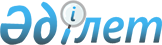 Об утверждении Плана мероприятий по подготовке и проведению ежегодного заседания Совета управляющих Европейского Банка Реконструкции и Развития в городе Астане 20-21 мая 2011 годаРаспоряжение Премьер-Министра Республики Казахстан от 2 февраля 2011 года № 7-р

      В целях обеспечения качественной подготовки и проведения в городе Астане 20-21 мая 2011 года 20-го ежегодного заседания Совета управляющих Европейского Банка Реконструкции и Развития:



      1. Утвердить прилагаемый План мероприятий по подготовке и проведению ежегодного заседания Совета управляющих Европейского Банка Реконструкции и Развития в городе Астане 20-21 мая 2011 года.



      2. Контроль за исполнением настоящего распоряжения возложить на Министерство финансов Республики Казахстан.      Премьер Министр                           К. Масимов

Утвержден          

распоряжением Премьер-Министра

Республики Казахстан    

от 2 февраля 2011 года № 7-р 

                        План мероприятий

      по подготовке и проведению ежегодного заседания

Европейского Банка Реконструкции и Развития в городе Астане

                      20-21 мая 2011 года

Примечание: расшифровка аббревиатур:

МФ - Министерство финансов Республики Казахстан

МИД - Министерство иностранных дел Республики Казахстан

МИНТ - Министерство индустрии и новых технологий Республики Казахстан

МК - Министерство культуры Республики Казахстан

МТК - Министерство транспорта и коммуникаций Республики Казахстан

МТС - Министерство туризма и спорта Республики Казахстан

МЗ - Министерство здравоохранения Республики Казахстан

МНГ - Министерство нефти и газа Республики Казахстан

МСХ - Министерство сельского хозяйства Республики Казахстан

МВД - Министерство внутренних дел Республики Казахстан

МСИ - Министерство связи и информации Республики Казахстан

МОН - Министерство образования и науки Республики Казахстан

МЭРТ - Министерство экономического развития и торговли Республики Казахстан

КНБ - Комитет национальной безопасности Республики Казахстан

СОП - Служба охраны Президента Республики Казахстан

УДП - Управление делами Президента Республики Казахстан

ТИП - Торгово-промышленная палата Республики Казахстан

Погранслужба - Пограничная служба Комитета национальной безопасности Республики Казахстан

Оргкомитет - Организационный комитет по подготовке и проведению ежегодного заседания Совета управляющих Европейского Банка

Реконструкции и Развития

Рабочая группа - рабочая группа по подготовке и проведению ежегодного заседания Совета управляющих Европейского Банка Реконструкции и

Развития

ЕБРР - Европейский Банк Реконструкции и Развития

АО "ТРК Президента" - акционерное общество "Телерадиокомплекс Президента Республики Казахстан"

КазНУи - Казахский Национальный Университет искусств

АО "ИЭИ" - акционерное общество "Институт экономических исследований"

АО "Казахтелеком" - акционерное общество "Казахтелеком"

АО "ФНБ "Самрук-Казына" - акционерное общество "Фонд национального благосостояния "Самрук-Казына"

АО "НУХ "КазАгро" - акционерное общество "Национальный управляющий холдинг "КазАгро"

АО "Холдинг "Зерде" - акционерное общество "Национальный инфокоммуникационный холдинг "Зерде"

АО "НИТ" - акционерное общество "Национальные информационные технологии"

АО "KAZNEX INVEST" - акционерное общество "Национальное агентство по экспорту и инвестициям "KAZNEX INVEST"

Меморандум - Меморандум о взаимопонимании между Правительством Республики Казахстан и Европейским Банком Реконструкции и Развития по вопросу проведения ежегодного заседания Европейского Банка Реконструкции и Развития 2011 года.
					© 2012. РГП на ПХВ «Институт законодательства и правовой информации Республики Казахстан» Министерства юстиции Республики Казахстан
				N

п/пМероприятиеСроки

исполненияОтветственный

исполнитель12341Принятие необходимых мер по

увеличению прямых

международных авиарейсов в

Астану и из Астаны на период

проведения заседания ЕБРР в

соответствии с требованиями

БанкаЯнварь

2011 годаМТК, АО «Эйр

Астана»,

АО «ФНБ «Самрук-

Казына», МФ,

Оргкомитет2Проработка вопроса привлечения

спонсоров к организации

проводимых мероприятий, в том

числе генерального и

информационного спонсоровЯнварь -

февраль

2011 годаАО «KAZNEX INVEST»,

АО «Казагро», АО

«ФНБ

«Самрук-Казына»,

АО «Казахтелеком»,

АО «Холдинг «Зерде»3Обеспечение общей организации и

координации процесса проведения

заседанияЯнварь - май

2011 годаМФ, АО «KAZNEX

INVEST», МИНТ41. Организация проведения

Инвестиционного форума в

рамках заседания ЕБРРЯнварь - май

2011 годаАО «KAZNEX INVEST»,

МИНТ, МЭРТ (АО

«ИЭИ»), ТПП, АО

«Казагро» (по

согласованию), АО

«ФНБ «Самрук-

Казына» (по

согласованию), АО

«Холдинг «Зерде»

(по согласованию)42. Разработка логотипа

Инвестиционного форумаЯнварь 2011

годаАО «KAZNEX INVEST»,

МФ, МИНТ, МЭРТ

(АО «ИЭИ»),ТПП43. Подготовка и наполнение

содержательной части панельных

сессий в рамках Инвестиционного

форумаЯнварь -

март

2011 годаАО «KAZNEX INVEST»,

МИНТ, МЭРТ (АО

«ИЭИ»), МФ44. Организация и проведение

выставки казахстанских

производителей товаров и услугМарт - май

2011 годаМИНТ, МЭРТ (АО

«ИЭИ»), ТИП, МФ,

АО «Казагро» (по

согласованию),

АО «ФНБ «Самрук-

Казына» (по

согласованию),

АО «Холдинг «Зерде»51. Разработка медиа-плана по

освещению в вещательных и

печатных СМИ мероприятий,

связанных с проведением

заседания ЕБРР и

Инвестиционного форума

КазахстанаЯнварь -

февраль

2011 годаМСИ, АО «KAZNEX

INVEST»52. Подготовка пресс релиза

мероприятия, приглашение СМИДо 1 мая

2011 годаМСИ, АО «KAZNEX

INVEST»53. Организация аккредитации

отечественных и зарубежных СМИДо 1 мая

2011 годаМСИ, МИД, АО

«KAZNEX INVEST»54. Организация международного

пресс-центра и обеспечение его

полноценного функционирования

на период проведения ежегодного

заседанияДо 1 мая

2011 годаАО «KAZNEX INVEST»,

МСИ, АО

«Казахтелеком» (по

согласованию)6Проработка вопроса аренды залов

и соответствующих помещений в

зданиях проведения ежегодного

заседанияЯнварь -

февраль

2011 годаАО «KAZNEX INVEST»,

Акимат города

Астаны, МОН,

заинтересованные

государственные

органы7Проработка вопроса переноса

учебных занятий Казахского

национального университета

искусств из Дворца «Шабыт» в

другие учебные корпуса на

период проведения ежегодного

заседанияЯнварь -

февраль

2011 годаМОН, КазНУи,

Акимат города

Астаны, Оргкомитет8Обеспечение связью и

коммуникациями в соответствии с

требованиями ЕБРРФевраль -

май

2011 годаМСИ, АО «Холдинг

«Зерде» (по

согласованию),

АО «Казахтелеком»

(по согласованию),

АО «НИТ» (по

согласованию)9Техническое оснащение мест

проведения заседанияФевраль -

май 2011

годаАО «KAZNEX INVEST»,

МФ10Обеспечение ускоренного

таможенного контроля и

оформления оборудования и

материалов ЕБРР,

предназначенных для

официального использования в

рамках ежегодного заседания1 января -

23 мая 2011

годаМФ11Привлечение волонтеров из числа

студентов для работы на

ежегодном заседанииЯнварь -

апрель 2011

годаМОН, АО «KAZNEX

INVEST»12Организация мест общественного

питания в местах проведения

заседанияЯнварь —

май 2011

годаАО «KAZNEX INVEST»,

Акимат города

Астаны, УДП (по

согласованию)131. Организация и проведение

официального приема от имени

Принимающей стороны для VIP

персонДо 1 мая

2011 годаАО «KAZNEX INVEST»,

Оргкомитет, МФ, МИД132. Организация и проведение

официального приема от имени

Принимающей стороны для всех

участников ежегодного заседанияДо 1 мая

2011 годаАО «KAZNEX INVEST»,

Акимат города

Астаны, Рабочая

группа141. Разработка программы

проведения культурных

мероприятий в рамках заседаний

ежегодного собранияДо 1 мая

2011 годаАО «KAZNEX INVEST»,

МК, МФ, МОН, Акимат

города Астаны,

Рабочая группа142. Организация концертной

программы во время фуршета в

рамках Инвестиционного форума

для всех участниковФевраль 2011

годаАО «KAZNEX INVEST»,

МК, МФ, МОН, Акимат

города Астаны,

Рабочая группа143. Организация концертной

программы во время

торжественного приема для всех

участниковФевраль 2011

годаАО «KAZNEX INVEST»,

МК, МФ, МОН, Акимат

города Астаны,

Рабочая группа144. Организация концертной

программы во время

торжественного приема для

VIP-персон (Управляющие и Главы

делегаций)Февраль 2011

годаАО «KAZNEX INVEST»,

МК, МФ, МОН, Акимат

города Астаны,

Рабочая группа15Организация экскурсии по городу

Астана для участников заседанияДо 1 мая

2011 годаАкимат города

Астаны, МТС,

Рабочая группа15Проработка культурной программы

для супруг (супругов)

официальных делегатовДо 1 мая

2011 годаАкимат города

Астаны, МТС,

Рабочая группа16Закрепление официальных

делегатов за государственными

органамиДо 1 мая

2011 годаОргкомитет, МФ17Подготовка материалов для

участников заседания (буклеты,

портфели, блокноты, сувениры и

т.д.)До 1 мая

2011 годаАО «KAZNEX INVEST»18Обеспечение визовой поддержки

участникам ежегодного заседанияДо 1 мая

2011 годаМФ, МИД191. Обеспечение

автотранспортного обслуживания

для глав делегаций и VIP-персонДо 1 мая

2011 годаАО «KAZNEX INVEST»,

УДП (по

согласованию)192. Обеспечение и организация

челночного автобусного

движения между гостиницами,

отобранными для размещения

участников заседания и

основными местами проведения

мероприятий ежегодного

заседанияДо 1 мая

2011 годаАО «KAZNEX INVEST»,

Акимат города

Астаны, МТК,

Рабочая группа20Обеспечение ускоренного

таможенного и паспортного

контроля VIP-персон и глав

официальных делегаций10-23 мая

2011 годаМФ, Погранслужба21Обеспечение встреч и проводов

зарубежных участников

заседания, в том числе проход

через VIP аэропорта города

Астаны10-21 мая

2011 годаМФ, МИД, МТК, УДП

(по согласованию),

Рабочая группа22Подготовка и размещение

баннеров и указателей для

заседания ЕБРР и других

мероприятий в рамках заседанияДо 15 мая

2011 годаАО «KAZNEX INVEST»,

Акимат города

Астаны23Проработка вопросов

обеспечения безопасности и

общественного порядка в местах

проведения мероприятииВ дни

проведения

заседанияМВД, СОП (по

согласованию), КНБ

(по согласованию),

Рабочая группа24Организация медицинского

обслуживания участников и

руководителей официальных

делегацийВ дни

проведения

заседанияМЗ, УДП (по

согласованию)25Оказание содействия при

размещении участников

заседания в гостиницах города

АстаныВ дни

проведения

заседанияАкимат города

Астаны,

заинтересованные

государственные

органы